Title Should Be Centered, Bolded, and Included at the Top of the First PageIntroduction/Theoretical FrameworkThe introduction should include the information for the background and significance of the project.  This text should be in 12-point Times New Roman font with single spacing within paragraphs and double-spacing between paragraphs. In text citations should be formatted using APA Publication Manual, 7th Edition.  The rest of the text in this section is for filler only.Lorem ipsum dolor sit amet, consectetuer adipiscing elit. Aenean commodo ligula eget dolor. Aenean massa. Cum sociis natoque penatibus et magnis dis parturient montes, nascetur ridiculus mus. Donec quam felis, ultricies nec, pellentesque eu, pretium quis, sem. Nulla consequat massa quis enim. Donec pede justo, fringilla vel, aliquet nec, vulputate eget, arcu. In enim justo, rhoncus ut, imperdiet a, venenatis vitae, justo. Nullam dictum felis eu pede mollis pretium. Integer tincidunt. Cras dapibus. Vivamus elementum semper nisi. Aenean vulputate eleifend tellus. Aenean leo ligula, porttitor eu, consequat vitae, eleifend ac, enim. Aliquam lorem ante, dapibus in, viverra quis, feugiat a, tellus. Phasellus viverra nulla ut metus varius laoreet. Quisque rutrum. Aenean imperdiet. Etiam ultricies nisi vel augue. Curabitur ullamcorper ultricies nisi. Nam eget dui. Etiam rhoncus. Maecenas tempus, tellus eget condimentum rhoncus, sem quam semper libero, sit amet adipiscing sem neque sed ipsum. Nam quam nunc, blandit vel, luctus pulvinar, hendrerit id, lorem. Maecenas nec odio et ante tincidunt tempus. Donec vitae sapien ut libero venenatis faucibus. Nullam quis ante. Etiam sit amet orci eget eros faucibus tincidunt. Duis leo. Sed fringilla mauris sit amet nibh. Donec sodales sagittis magna. Sed consequat, leo eget bibendum sodales, augue velit cursus nunc.Maecenas tempus, tellus eget condimentum rhoncus, sem quam semper libero, sit amet adipiscing sem neque sed ipsum. Nam quam nunc, blandit vel, luctus pulvinar, hendrerit id, lorem. Maecenas nec odio et ante tincidunt tempus. Donec vitae sapien ut libero venenatis faucibus. Nullam quis ante. Etiam sit amet orci eget eros faucibus tincidunt. Duis leo. Sed fringilla mauris sit amet nibh. Donec sodales sagittis magna. Sed consequat, leo eget bibendum sodales, augue velit cursus nunc. Maecenas tempus, tellus eget condimentum rhoncus, sem quam semper libero, sit amet adipiscing sem neque sed ipsum. Nam quam nunc, blandit vel, luctus pulvinar, hendrerit id, lorem. Maecenas nec odio et ante tincidunt tempus. Donec vitae sapien ut libero venenatis faucibus. Nullam quis ante. Etiam sit amet orci eget eros faucibus tincidunt. Duis leo. Sed fringilla mauris sit amet nibh. Donec sodales sagittis magna. Sed consequat, leo eget bibendum sodales, augue velit cursus nunc. Lorem ipsum dolor sit amet, consectetuer adipiscing elit. Aenean commodo ligula eget dolor. Aenean massa. Cum sociis natoque penatibus et magnis dis parturient montes, nascetur ridiculus mus. Donec quam felis, ultricies nec, pellentesque eu, pretium quis, sem. Nulla consequat massa quis enim. Donec pede justo, fringilla vel, aliquet nec, vulputate eget, arcu. In enim justo, rhoncus ut, imperdiet a, venenatis vitae, justo. Nullam dictum felis eu pede mollis pretium. Integer tincidunt. Cras dapibus. Purpose(s)/Objectives(s)/Research Question(s)This section should include information related to the purpose and objectives of the study for quantitative investigations, or the research questions for a qualitative study, or the appropriate combination of the two as dictated by the work conducted.  This text should be in 12-point Times New Roman font with single spacing within paragraphs and double-spacing between paragraphs. In text citations should be formatted using APA Publication Manual, 7th Edition.  The rest of the text in this section is for filler only.Lorem ipsum dolor sit amet, consectetuer adipiscing elit. Aenean commodo ligula eget dolor. Aenean massa. Cum sociis natoque penatibus et magnis dis parturient montes, nascetur ridiculus mus. Donec quam felis, ultricies nec, pellentesque eu, pretium quis, sem. Nulla consequat massa quis enim. Donec pede justo, fringilla vel, aliquet nec, vulputate eget, arcu. In enim justo, rhoncus ut, imperdiet a, venenatis vitae, justo. Nullam dictum felis eu pede mollis.Methods/ProceduresUse this section of the abstract to outline the methods and/or procedures used to complete the study.  The length and detail should be inclusive enough to fully describe the procedures used by the research team to plan, collect, and analyze data. This text should be in 12-point Times New Roman font with single spacing within paragraphs and double-spacing between paragraphs. In text citations should be formatted using APA Publication Manual, 7th Edition.  The rest of the text in this section is for filler only.Maecenas tempus, tellus eget condimentum rhoncus, sem quam semper libero, sit amet adipiscing sem neque sed ipsum. Nam quam nunc, blandit vel, luctus pulvinar, hendrerit id, lorem. Maecenas nec odio et ante tincidunt tempus. Donec vitae sapien ut libero venenatis faucibus. Nullam quis ante. Etiam sit amet orci eget eros faucibus tincidunt. Duis leo. Sed fringilla mauris sit amet nibh. Donec sodales sagittis magna. Sed consequat, leo eget bibendum sodales, augue velit cursus nunc. Lorem ipsum dolor sit amet, consectetuer adipiscing elit. Aenean commodo ligula eget dolor. Aenean massa. Cum sociis natoque penatibus et magnis dis parturient montes, nascetur ridiculus mus. Donec quam felis, ultricies nec, pellentesque eu, pretium quis, sem. Nulla consequat massa quis enim. Donec pede justo, fringilla vel, aliquet nec, vulputate eget, arcu. In enim justo, rhoncus ut, imperdiet a, venenatis vitae, justo. Nullam dictum felis eu pede mollis pretium. Integer tincidunt. Cras dapibus. Vivamus elementum semper nisi. Aenean vulputate eleifend tellus. Aenean leo ligula, porttitor eu, consequat vitae, eleifend ac, enim. Aliquam lorem ante, dapibus in, viverra quis, feugiat a, tellus. Phasellus viverra nulla ut metus varius laoreet. Quisque rutrum. Aenean imperdiet. Etiam ultricies nisi vel augue. Curabitur ullamcorper ultricies nisi. Nam eget dui. Etiam rhoncus. Maecenas tempus, tellus eget condimentum rhoncus, sem quam semper libero, sit amet adipiscing sem neque sed ipsum. Nam quam nunc, blandit vel, luctus pulvinar, hendrerit id, lorem. Maecenas nec odio et ante tincidunt tempus. Donec vitae sapien ut libero venenatis faucibus. Nullam quis ante. Etiam sit amet orci eget eros faucibus tincidunt. Duis leo. Sed fringilla mauris sit amet nibh. Donec sodales sagittis magna. Sed consequat, leo eget bibendum sodales, augue velit cursus nunc.Results/FindingsResults should be presented in the most concise manner, using tables and/or figures as needed to highlight pertinent information. This text should be in 12-point Times New Roman font with single spacing within paragraphs and double-spacing between paragraphs. In text citations should be formatted using APA Publication Manual, 7th Edition.  The rest of the text in this section is for filler only.Aenean massa. Cum sociis natoque penatibus et magnis dis parturient montes, nascetur ridiculus mus. Donec quam felis, ultricies nec, pellentesque eu, pretium quis, sem. Nulla consequat massa quis enim. Donec pede justo, fringilla vel, aliquet nec, vulputate eget, arcu. In enim justo, rhoncus ut, imperdiet a, venenatis vitae, justo. Nullam dictum felis eu pede mollis pretium. Integer tincidunt. Cras dapibus. Curabitur ullamcorper ultricies nisi. Nam eget dui. Etiam rhoncus. Maecenas tempus, tellus eget condimentum rhoncus, sem quam semper libero, sit amet adipiscing sem neque sed ipsum. Nam quam nunc, blandit vel, luctus pulvinar, hendrerit id, lorem. Maecenas nec odio et ante tincidunt tempus. Donec vitae sapien ut libero venenatis faucibus. Nullam quis ante. Etiam sit amet orci eget eros faucibus tincidunt. Duis leo. Sed fringilla mauris sit amet nibh. Donec sodales sagittis magna. Sed consequat, leo eget bibendum.Table 1. Sample Table with Multiple Columns and Proper FormattingNam quam nunc, blandit vel, luctus pulvinar, hendrerit id, lorem. Maecenas nec odio et ante tincidunt tempus. Donec vitae sapien ut libero venenatis faucibus. Nullam quis ante. Etiam sit amet orci eget eros faucibus tincidunt. Duis leo. Sed fringilla mauris sit amet nibh. Donec sodales sagittis magna. Sed consequat, leo eget bibendum.Table 2. Another Sample Table with Multiple Columns and Proper FormattingQuisque rutrum. Aenean imperdiet. Etiam ultricies nisi vel augue. Curabitur ullamcorper ultricies nisi. Nam eget dui. Etiam rhoncus. Maecenas tempus, tellus eget condimentum rhoncus, sem quam semper libero, sit amet adipiscing sem neque sed ipsum. Nam quam nunc, blandit vel, luctus pulvinar, hendrerit id, lorem. Maecenas nec odio et ante tincidunt tempus. Donec vitae sapien ut libero venenatis faucibus. Nullam quis ante. Etiam sit amet orci eget eros faucibus tincidunt. Duis leo. Sed fringilla mauris sit amet nibh.Conclusions/ Discussion/ ImplicationsThe conclusion section should include information to relate the findings and results to the previous research, the purpose and objectives of the study, and the broader knowledge base.  This section should extend beyond merely restating the information derived in the results section. This text should be in 12-point Times New Roman font with single spacing within paragraphs and double-spacing between paragraphs. In text citations should be formatted using APA Publication Manual, 7th Edition.  The rest of the text in this section is for filler only.Aenean massa. Cum sociis natoque penatibus et magnis dis parturient montes, nascetur ridiculus mus. Donec quam felis, ultricies nec, pellentesque eu, pretium quis, sem. Nulla consequat massa quis enim. Donec pede justo, fringilla vel, aliquet nec, vulputate eget, arcu. In enim justo, rhoncus ut, imperdiet a, venenatis vitae, justo. Nullam dictum felis eu pede mollis pretium. Integer tincidunt. Cras dapibus. Curabitur ullamcorper ultricies nisi. Nam eget dui. Etiam rhoncus. Maecenas tempus, tellus eget condimentum rhoncus, sem quam semper libero, sit amet adipiscing sem neque sed ipsum. Nam quam nunc, blandit vel, luctus pulvinar, hendrerit id, lorem. Maecenas nec odio et ante tincidunt tempus. Donec vitae sapien ut libero venenatis faucibus. Nullam quis ante. Etiam sit amet orci eget eros faucibus tincidunt. Duis leo. Sed fringilla mauris sit amet nibh. Donec sodales sagittis magna. Sed consequat, leo eget bibendum.Lorem ipsum dolor sit amet, consectetuer adipiscing elit. Aenean commodo ligula eget dolor. Aenean massa. Cum sociis natoque penatibus et magnis dis parturient montes, nascetur ridiculus mus. Donec quam felis, ultricies nec, pellentesque eu, pretium quis, sem. Nulla consequat massa quis enim. Donec pede justo, fringilla vel, aliquet nec, vulputate eget, arcu. In enim justo, rhoncus ut, imperdiet a, venenatis vitae, justo. Nullam dictum felis eu pede mollis pretium. Integer tincidunt. Cras dapibus. Vivamus elementum semper nisi. Aenean vulputate eleifend tellus. Aenean leo ligula, porttitor eu, consequat vitae, eleifend ac, enim. Aliquam lorem ante, dapibus in, viverra quis, feugiat a, tellus. Phasellus viverra nulla ut metus varius laoreet. Quisque rutrum. Aenean imperdiet. Etiam ultricies nisi vel augue. Curabitur ullamcorper ultricies nisi. Nam eget dui. Etiam rhoncus. Maecenas tempus, tellus eget condimentum rhoncus, sem quam semper libero, sit amet adipiscing sem neque sed ipsum. Nam quam nunc, blandit vel, luctus pulvinar, hendrerit id, lorem. Maecenas nec odio et ante tincidunt tempus. Donec vitae sapien ut libero venenatis faucibus. Nullam quis ante. Etiam sit amet orci eget eros faucibus tincidunt. Duis leo. Sed fringilla mauris sit amet nibh. Donec sodales sagittis magna. Sed consequat, leo eget bibendum sodales, augue velit cursus nunc.Aenean massa. Cum sociis natoque penatibus et magnis dis parturient montes, nascetur ridiculus mus. Donec quam felis, ultricies nec, pellentesque eu, pretium quis, sem. Nulla consequat massa quis enim. Donec pede justo, fringilla vel, aliquet nec, vulputate eget, arcu. In enim justo, rhoncus ut, imperdiet a, venenatis vitae, justo. Nullam dictum felis eu pede mollis pretium. Integer tincidunt. Cras dapibus. Curabitur ullamcorper ultricies nisi. Nam eget dui. Etiam rhoncus. Maecenas tempus, tellus eget condimentum rhoncus, sem quam semper libero, sit amet adipiscing sem neque sed ipsum. Nam quam nunc, blandit vel, luctus pulvinar, hendrerit id, lorem. Maecenas nec odio et ante tincidunt tempus. Donec vitae sapien ut libero venenatis faucibus. Nullam quis ante. Etiam sit amet orci eget eros faucibus tincidunt. Duis leo. Sed fringilla mauris sit amet nibh. Donec sodales sagittis magna. Sed consequat, leo eget bibendum.Lorem ipsum dolor sit amet, consectetuer adipiscing elit. Aenean commodo ligula eget dolor. Aenean massa. Cum sociis natoque penatibus et magnis dis parturient montes, nascetur ridiculus mus. Donec quam felis, ultricies nec, pellentesque eu, pretium quis, sem. Nulla consequat massa quis enim. Donec pede justo, fringilla vel, aliquet nec, vulputate eget, arcu. In enim justo, rhoncus ut, imperdiet a, venenatis vitae, justo. Nullam dictum felis eu pede mollis pretium. Integer tincidunt. Cras dapibus. Vivamus elementum semper nisi. Aenean vulputate eleifend tellus. Aenean leo ligula, porttitor eu, consequat vitae, eleifend ac, enim. Aliquam lorem ante, dapibus in, viverra quis, feugiat a, tellus. Phasellus viverra nulla ut metus varius laoreet. Quisque rutrum. Aenean imperdiet. Etiam ultricies nisi vel augue. Curabitur ullamcorper ultricies nisi. Nam eget dui. Etiam rhoncus. Maecenas tempus, tellus eget condimentum rhoncus, sem quam semper libero, sit amet adipiscing sem neque sed ipsum. Nam quam nunc, blandit vel, luctus pulvinar, hendrerit id, lorem. Maecenas nec odio et ante tincidunt tempus. Donec vitae sapien ut libero venenatis faucibus. Nullam quis ante. Etiam sit amet orci eget eros faucibus tincidunt. Duis leo. Sed fringilla mauris sit amet nibh. Donec sodales sagittis magna. Sed consequat, leo eget bibendum sodales, augue velit cursus nunc.Phasellus viverra nulla ut metus varius laoreet. Quisque rutrum. Aenean imperdiet. Etiam ultricies nisi vel augue. Curabitur ullamcorper ultricies nisi. Nam eget dui. Etiam rhoncus. Maecenas tempus, tellus eget condimentum rhoncus, sem quam semper libero, sit amet adipiscing sem neque sed ipsum. Nam quam nunc, blandit vel, luctus pulvinar, hendrerit id, lorem. Maecenas nec odio et ante tincidunt tempus. Donec vitae sapien ut libero venenatis faucibus. Nullam quis ante. Etiam sit amet orci eget eros faucibus tincidunt. ReferencesAvery, R. J., Bryant, W. K., Mathios, A., Kang, H., & Bell, D. (2006). Electronic course evaluations: Does an online delivery system influence student evaluations? The Journal of Economic Education, 37(1), 21–37. https://doi.org/10.3200/JECE.37.1.21-37Boysen, G. A. (2015a). Preventing the overinterpretation of small mean differences in student evaluations of teaching: An evaluation of warning effectiveness. Scholarship of Teaching and Learning in Psychology, 1(4), 269–282. https://doi.org/10.1037/stl0000042Boysen, G. A. (2015b). Significant interpretation of small mean differences in student evaluations of teaching despite explicit warning to avoid overinterpretation. Scholarship of Teaching and Learning in Psychology, 1(2), 150–162. https://doi.org/10.1037/stl0000017Boysen, G. A., Kelly, T. J., Raesly, H. N., & Casner, R. W. (2014). The (mis)interpretation of teaching evaluations by college faculty and administrators. Assessment & Evaluation in Higher Education, 39(6), 641–656. https://doi.org/10.1080/02602938.2013.860950Buller, J. L. (2012). Best practices in faculty evaluation: A practical guide for academic leaders. Jossey-Bass.Dewar, J. M. (2011). Helping stakeholders understand the limitations of SRT data: Are we doing enough? Journal of Faculty Development, 25(3), 40–44.Dommeyer, C. J., Baum, P., & Hanna, R. W. (2002). College students’ attitudes toward methods of collecting teaching evaluations: In-class versus on-line. Journal of Education for Business, 78(1), 11–15. https://doi.org/10.1080/08832320209599691Dommeyer, C. J., Baum, P., Hanna, R. W., & Chapman, K. S. (2004). Gathering faculty teaching evaluations by in-class and online surveys: Their effects on response rates and evaluations. Assessment & Evaluation in Higher Education, 29(5), 611–623. https://doi.org/10.1080/02602930410001689171Feistauer, D., & Richter, T. (2016). How reliable are students’ evaluations of teaching quality? A variance components approach. Assessment & Evaluation in Higher Education, 42(8), 1263–1279. https://doi.org/10.1080/02602938.2016.1261083Gilovich, T., Griffin, D., & Kahneman, D. (Eds.). (2002). Heuristics and biases: The psychology of intuitive judgment. Cambridge University Press. https://doi.org/10.1017/CBO9780511808098Griffin, T. J., Hilton, J., III, Plummer, K., & Barret, D. (2014). Correlation between grade point averages and student evaluation of teaching scores: Taking a closer look. Assessment & Evaluation in Higher Education, 39(3), 339–348. https://doi.org/10.1080/02602938.2013.831809Nowell, C., Gale, L. R., & Handley, B. (2010). Assessing faculty performance using student evaluations of teaching in an uncontrolled setting. Assessment & Evaluation in Higher Education, 35(4), 463–475. https://doi.org/10.1080/02602930902862875Risquez, A., Vaughan, E., & Murphy, M. (2015). Online student evaluations of teaching: What are we sacrificing for the affordances of technology? Assessment & Evaluation in Higher Education, 40(1), 210–234. https://doi.org/10.1080/02602938.2014.890695Spooren, P., Brockx, B., & Mortelmans, D. (2013). On the validity of student evaluation of teaching: The state of the art. Review of Educational Research, 83(4), 598–642. https://doi.org/10.3102/0034654313496870Webb, E. J., Campbell, D. T., Schwartz, R. D., & Sechrest, L. (1966). Unobtrusive measures: Nonreactive research in the social sciences. Rand McNally.Figure 1Sample Figure Using APA 7th Edition Formatting 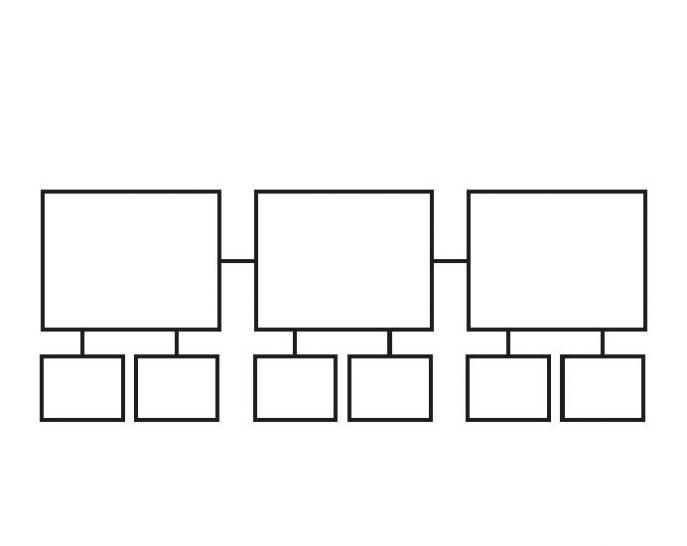 Note. Figure notes should directly follow the figure and include information for definitions and abbreviations.Span Heading 1Span Heading 1Span Heading 2Span Heading 2Span Heading 3Span Heading 3Span Heading 4Span Heading 4f%f%f%f%Category 11,93025.181,42018.312,11026.032,50329.43Category 25,73574.826,33781.695,99673.976,00170.57Total7,665100.007,757100.008,106100.008,504100.00Note. Any notes about the table should be included directly following the table text.Note. Any notes about the table should be included directly following the table text.Note. Any notes about the table should be included directly following the table text.Note. Any notes about the table should be included directly following the table text.Note. Any notes about the table should be included directly following the table text.Note. Any notes about the table should be included directly following the table text.Note. Any notes about the table should be included directly following the table text.Note. Any notes about the table should be included directly following the table text.Note. Any notes about the table should be included directly following the table text.Span Heading 1Span Heading 1Span Heading 2Span Heading 2Span Heading 3Span Heading 3Span Heading 4Span Heading 4f%f%f%f%Category 11,93025.181,42018.312,11026.032,50329.43Category 25,73574.826,33781.695,99673.976,00170.57Total7,665100.007,757100.008,106100.008,504100.00Note. Any notes about the table should be included directly following the table text.Note. Any notes about the table should be included directly following the table text.Note. Any notes about the table should be included directly following the table text.Note. Any notes about the table should be included directly following the table text.Note. Any notes about the table should be included directly following the table text.Note. Any notes about the table should be included directly following the table text.Note. Any notes about the table should be included directly following the table text.Note. Any notes about the table should be included directly following the table text.Note. Any notes about the table should be included directly following the table text.